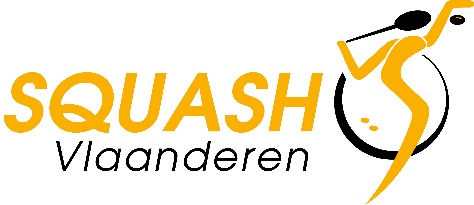 Verslag vergadering BO van 28 juni 2022Aanwezig: West-Vlaanderen: Patrick GoosOost-Vlaanderen: Tim Van Den HerrewegenAntwerpen: Dave De BeuleVlaams-Brabant/Limburg: Jo RoggenVerontschuldigd: Lowie Delbeke, Yves Van Durme, Mats Raemen, Philippe Gebruers, Veerle PutzeysUitgenodigd:Algemeen directeur: Kim Hannes
Sporttechnisch coördinator: Lennert Jansen Administratief coördinator: Tine HannesVerwelkomingDe voorzitter verwelkomt de aanwezigen op de online meeting. Actiepunten van vergadering dd. 22/03/2022De meeste zaken komen in puntjes terug op deze agenda. Enkele losse punten: De samenstellingen van de commissies blijven grotendeels hetzelfde. Slechts hier en daar een aanpassing. Het document met de samenstelling van de verschillende commissies wordt aan de bestuurders bezorgd. Er werd een lijst gemaakt met alle bestaande squashlocaties in Vlaanderen. De lijst wordt bezorgd aan de bestuurders.Goedkeuring verslag van vergadering dd. 22/03/2022 Het verslag van de vorige vergadering wordt goedgekeurd. BeleidSecretariaatNiets speciaals te melden. De werking loopt goed. LedenaanmaakWe maken weer leden aan. In maart hebben we 27 nieuwe leden aangemaakt en in april met de actie van €5 hebben we 51 leden aangemaakt. Sinds nieuwe leden kunnen aanduiden of ze lid worden voor squash of squash 57, zijn er 11 leden die lid zijn voor Squash 57. Het start to squash-programma in Herentals heeft voor 18 nieuwe leden gezorgd. Olympia gaat werken met sportkaarten en gaat al zijn leden/recreanten lid maken van Squash Vlaanderen. De clubeigenaar wil dat iedereen verzekerd is.  Onze ledenaantallen zitten weer in stijgende lijn. Via een grafiek zullen we dat communiceren via onze socials. We hebben nog geen zicht op het aantal interclubspelers aangezien ploegen hun spelers nog kunnen doorgeven tot en met 1 juli. Er zijn contacten met Tennis Vlaanderen om te bekijken of er een samenwerking mogelijk is qua leden. Plan aanpak jeugdwerkingEr is een plan uitgewerkt met als doel nieuwe jeugdwerkingen op te starten in squashclubs. Deloitte stelt hiervoor een bedrag van €5000 ter beschikking.  Er werd een ‘menukaart’ aan opties uitgewerkt waarmee we een club kunnen     ondersteunen in de opstart van een jeugdwerking.Begeleiding in lessenreeks door RTC-coachSquash 57 in scholen in de buurt (instroom)Squash tijdens sportkampen in het centrumVerplaatsbare RTC-trainingenMulti SkillzLeerlijn + lesmateriaal zodat (niet-opgeleide) lesgevers weten wat te gevenWebplatform met kennisdeling (Mats)Uitwerken financieel plan/leidraad voor de clubs.Ondersteuning bij oprichten vzw, onder welke statuten lesgevers laten lesgeven.ClinicsDit project zal uitgewerkt worden binnen de commissie jeugd en de RTC-coaches zullen mee instaan voor de uitvoering van het project.  Er wordt een powerpoint gemaakt die kan gebruikt worden naar de clubs toe. Daarnaast is er contact geweest met de Bond voor Leerkrachten LO. In oktober/november zal squash opgenomen worden in een aanbod van een bijscholing samen met 3 andere sporten. Leerkrachten kiezen die dag voor 2 sporten waarvan ze initiatie willen. Als aanloop naar de bijscholing mogen we een pagina vullen in hun magazine met een training of uitleg Squash 57. Dit magazine verschijnt in september. Multi SkillZ SquashVanaf seizoen 2022-2023 zou Squash Vlaanderen een samenwerking met Multi SkillZ willen starten onder de naam Multi SkillZ Squash. Het is een platform met een heel groot assortiment van oefeningen, lesmateriaal voor jonge kinderen om motorische vaardigheden te verbeteren. Daarnaast bieden ze ook e-learning en workshops aan om de leskwaliteit van trainers te verbeteren.Een deel van de kostprijs kan ingediend worden via de subsidies van e-learning. Een deel van de kostprijs is voor Squash Vlaanderen. Ook de clubs hebben een kleine kost. Wat zit er in het aanbod:20 clublicenties voor 2 trainers per club ter waarde van €1500 per club.Lidmaatschap KleuterZLidmaatschap Tennis U8Lidmaatschap E-learning ‘360° skillers in sport’Lestemplates + extra support vanaf 202320% extra korting in webshop Multi SkillzAangezien het toch een serieus kostenplaatje is, is het belangrijk te weten of clubs interesse hebben om hier mee in te stappen. Het bestuursorgaan is van mening dat er eerst een webinar moet gegeven worden voor de clubs met voldoende informatie. De webinar wordt best gegeven door iemand die er reeds mee werkt en de voordelen / meerwaarde kan benadrukken. Enkel op die manier zullen we interesse wekken bij onze clubs. Daarna kan er nog eens een samenvatting gemaild worden naar de clubs met de vraag of ze mee willen instappen. TwizzitIntern is de overschakeling naar Twizzit gebeurd. Het personeel heeft reeds een opleiding gehad. Alle data werden nauwkeurig aangeleverd om de overschakeling te kunnen doen. Dit was wel een groot werk. Er zijn nog enkele aanpassingen moeten gebeuren, maar deze zijn vrij vlot afgehandeld. De overschakeling naar de clubs doen we in september zodat alles zeker op punt staat. De clubs gaan hiervoor een opleiding krijgen op 8 september. De opleiding wordt ook opgenomen voor diegene die niet hebben kunnen volgen.Goed BestuurDecreetHet Vlaams Parlement heeft op 18 mei 2022 de wijzigingen van het decreet van 10 juni 2016 houdende erkenning en subsidiëring van de georganiseerde sector definitief goed. Sport Vlaanderen organiseert momenteel verschillende infosessies over de wijzigingen. Het personeel volgt de sessies die op hun taken betrekking hebben. Integriteitsbeleid
Er moesten wijzigingen komen aan het integriteitsbeleid. De aanpassingen zijn gemaakt aan het algemeen tuchtreglement, het tuchtreglement betrekkende grensoverschrijdend gedrag en het integriteitsbeleid van Squash Vlaanderen. Hiervoor werd samengezeten met een advocaat op aanraden van directeur VST, ICES en de VSF. We kunnen nu vanuit een  vaste template vertrekken zodat alle bepalingen juist zijn. De grootste aanpassing is dat er bij grensoverschrijdend gedrag in eerste aanleg beroep gedaan kan worden op het Vlaams Sport Tribunaal en onze ethische commissie dit niet moet oplossen.Er zijn niet voldoende bestuurders aanwezig om de wijzigingen goed te keuren. Ondertussen weten we uit de algemene infosessie van het nieuw decreet dat er mogelijks nog aanpassingen moeten gebeuren aan het integriteitsbeleid. Het secretariaat bekijkt de verplichtingen en past aan indien nodig alvorens te laten goedkeuren op het bestuursorgaan. Zelfevaluatie BestuursorgaanJaarlijks moeten we een zelfevaluatie doen. Het secretariaat zal die rondsturen in de zomermaanden en dan kan de evaluatie gebeuren op het volgende bestuursorgaan. Evaluatie profielen bestuurdersEr zijn een aantal wijzigingen in de samenstelling van het BO. Er zijn gesprekken geweest met de nieuwe bestuurders over hun rol, taken en profiel.Alle leden voldoen aan de voorgeschreven profielen.  FunctioneringsgesprekkenMet de Algemeen Directeur moet er jaarlijks een functioneringsgesprek gehouden worden. Dit wordt ingepland. Financies Begrotingscontrole 2022Voor Visual Reality en Twizzit zitten we in een overgangsjaar waarbij we de volledige  kost van VR hebben betaald en de volledige van Twizzit. Voor volgend seizoen is er een beperkte factuur van VR. Er moet nog wel een koppeling blijven bestaan tussen VR en Twizzit voor de ranking en tornooien.Openstaande facturen Het enige openstaande zijn nog steeds de facturen van 1 club. Er is een afbetalingsplan waar er tot nu toe nog maar één betaling van gedaan werd en al 3 maanden achterstaat. Maandelijks is er contact en telkens wordt er gemeld dat het in orde wordt gebracht. Het bestuursorgaan stelt voor om en incassokantoor in te schakelen. SponsoringE-learning. We kregen €11.000. We gaan moeten bekijken waarop we inzetten,  aangezien bepaalde zaken ook extra kosten voor Squash Vlaanderen meebrengen. Deloitte sponsort €5000 voor jeugdwerking. Overeenkomsten werden gemaakt en opgestuurd ter nazicht. Decathlon stelt nu €3000 ter beschikking maar €2000 gaat naar nieuwe leden. Nieuwe leden krijgen een kortingsbon van Decathlon van €5 ipv een T-shirt. Dat zou dan voor 400 leden zijn. Indien er budget over is, wordt dat nog aan iets anders besteed of gaat er meer naar het circuit. Er rest dan nog €1000 voor jeugdcircuit. Dus de provincies zullen wel minder krijgen. €350 per provincie/regio. Dan zullen de kampioenschappen die Squash Vlaanderen organiseert als extra per tornooi bekeken worden. Het idee is om een waardebon van minstens €100 onder de deelnemers verloten indien ze aanwezig zijn op de prijsuitreiking. Ook leuk om onze tornooien te promoten. Seizoen 2021-2022TransfersAlle transfers zijn volgens de regels verlopen. 27 transfers. De meeste zijn van Piramid naar VITA. Zij gaan integraal met een paar ploegen daar spelen.Initiator 2022De initiatorcursus in Leuven is goed verlopen. Er waren 8 deelnemers. Het was een goede, enthousiaste groep. 7 deelnemers zijn geslaagd. 1 deelnemer moet in september zijn praktijkexamen opnieuw doen. Deelnemers vonden de lessen een meerwaarde. Samen met VTS zijn er opnames geweest voor de techniek. Zo hebben we beeldmateriaal naar de volgende cursussen toe. Een lesgever had wel problemen met RVA aangezien ze 4/5de werkt in kader ouderschapsverlof. Het geven van de cursus werd aanzien als een nevenactiviteit en dus verloor ze haar uitkering voor de maanden van de cursus. Voor 2023 moeten we dus bekijken wie de cursus geeft. NOS 2022Deze gaat 1 juli door in Olympia. Aanvankelijk was dat 24 juni in De Schreef. De verantwoordelijke wou echter het risico niet nemen na corona jaren. Er zijn toch wat verplichtingen voor de organiserende club. Er wordt gevraagd om de formule te bekijken. Mats doet samen met Kim het officiële deel van de prijsuitreiking. Squash 57Het project van de studenten is ondertussen afgelopen. Zij hebben +- 700 schoolgaande kinderen of werknemers bereikt in hun project. Dit jaar zijn er +-30 nieuwe leden door Squash 57. Dit is zeker niet het resultaat waarop Squash Vlaanderen gehoopt had en valt ver van de vooropgestelde doelstelling. Bevindingen na project:Voor kinderen: super leuke kennismaking met de sport, maar zonder clubs die meedoen en mee naar school gaan, komen de kinderen niet in de club en komen er geen leden uit. Wel veel positieve reacties, geen nieuwe leden.Voor volwassenen: uit teambuilding en persoonlijke initiaties zijn er wel leden gekomen. Volwassenen sluiten zich sneller aan. Er is nog voldoende budget ter beschikking voor initiatieven.Laatste helft van het jaar focussen op initiaties. Indien clubs bv een teambuilding Squash 57 voor een bedrijf organiseren, kunnen ze daar steun voor krijgen van Squash Vlaanderen. Ook in het nieuwe project jeugdsquash is er de mogelijkheid dat we in scholen langsgaan (al is de tijdsinvestering hiervan hoog en de return of investment laag).Start to Squash 	De lentereeks van start to squash was ook nu weer een succes.12 deelnemers: waarvan 8 vanuit vorige lessenreeksen en 4 nieuwe spelers.In totaal dit seizoen 18 verschillende jeugdspelers bereikt.Voor volgend seizoen weten we al dat er zeker 4 nieuwe spelers gaan zijn.Het concept blijft heel goed. Op de 5de les vriendjesdag en de laatste les samen met de ouders. De laatste les waren er 24 aanwezigen. Elk kind had een ouder mee.Seizoen 2022-2023Inschrijving interclub Er zijn 80 teams ingeschreven tegenover 90 vorig seizoen. 27 clubs van de 33 clubs hebben interclubploegen. Op de interclubspelers hebben we nog geen zicht aangezien ze deze nog mogen inschrijven tot 1 juli.Initiator 2023De cursus zal doorgaan in West-Vlaanderen. Locatie, planning en lesdagen worden bekeken door het secretariaat. Organisatie Dunlop en Decathlon Aquarius Bij de aanvragen voor de Dunlops hebben we 7 clubs. Er zal dus 1 tornooi georganiseerd worden in Herentals om aan de 8 tornooien te geraken zoals in het contract met Dunlop staat.Bij Decathlon/Aquarius hebben we voorlopig 6 speeldata en, met uitzondering van Antwerpen, telkens 5 clubs die een aanvraag ingediend hebben. Vlaams-Brabant heeft beslist om het eerste tornooi te laten vallen. Regio Oost- & West-Vlaanderen nog te bevestigen wat zij doen. Antwerpen heeft 4 clubs die willen organiseren, bekijken om al dan niet 6 tornooien te doen.De verdeling van de Dunlops is gemaakt en hierop wordt gewacht op goedkeuring van de commissie Jeugd.Van de verdeling van Decathlon/Aquarius is een voorstel gemaakt voor commissie jeugd en wordt gewacht op goedkeuring (ook van provincies).-23 spelers worden weer betrokken bij het RTC-verhaal. Squash Vlaanderen hoopt dat de spelers ook wat meer zullen participeren in de Dunlops. Indien tijdens de loop van het komende seizoen blijkt dat de Dunlops niet ‘draaien’, moet de commissie jeugd tijdig de formule bekijken naar seizoen 2023-2024 toe. CircuitTijdens de commissie sport werd er gezegd dat we een circuit zouden doen indien er minder clubtornooien zouden aangevraagd worden, maar er zijn ongeveer hetzelfde aantal gevraagde tornooien als vorig seizoen. Vorig jaar werden een aantal tornooien gecanceld. Laat ons hopen dat de tornooien gewoon kunnen doorgaan en dan is er voldoende aanbod. Op het inschrijvingsformulier gaven ook een aantal clubs aan om geen deel te willen uitmaken van een circuit. MarketingEen document met grafieken wordt getoond. Filmpje influencer: bereik 30000, 2000 play-throughs, 9 reacties, 3 deelnames. 2de beste bericht dat we ooit gepost hebben na filmpje squash 57, maar weinig succes wat betreft call to action.Actie lidmaatschap €5. Veel positieve reacties op gehad van clubs en mensen. 51 nieuwe leden sinds begin april. Algemeen zeer drukke periode op onze socials mede door alle EK’s. Van maart tot en met mei gemiddeld 47500 bereik per maand en 1250 gemiddeld bereik per bericht. In vergelijking met vorig jaar: 17000 per maand en 900 gemiddeld per bericht. In mei 2022 meer bereik gehaald dan maart, april en mei samen in 2021.Nieuw concept SCIDK (Squashclub in de kijker) wordt door sommige clubs heel positief aanvaard, sommige clubs reageren niet, ondanks herinnering. 1 club liet uitdrukkelijk weten niet te willen deelnemen omdat ze hier geen tijd in willen steken (squash is nevenactiviteit). De promotiecampagne van de World Games zijn ondertussen ook gestart met Tinne als eerste reekshoofd.In Nederland zetten ze nu geregeld een speler in de kijker. Dit is misschien een leuk idee voor de toekomst. Rapportering en verslagen van commissiesCommissie SportIndien een club een team heeft in damescompetitie kunnen deze dames bij de heren spelen in eender welke divisie.Indien een club geen team heeft in damescompetitie kunnen er dames deelnemen in 4de en 5de divisie. Dames mogen in dezelfde week damescompetitie en herencompetitie spelen.De damescompetitie zal vanaf volgend seizoen op zaterdag plaatsvinden met 2 ontmoetingen per dag. De wedstrijden worden gespeeld om 15u en om 17u. De dames zijn enthousiast over deze aanpassing. Beheerscommissie Sport Vlaanderen – Squash VlaanderenWe hebben een beheerscommissie gehad met Sport Vlaanderen Herentals. We hebben voornamelijk ons ongenoegen geuit over de gang van zaken en de communicatie rond de werken. In juni 2021 hebben wij ons tornooisecretariaat en archief moeten leeghalen en blijkbaar zijn er nu problemen met aannemer en onze vloer is nog niet gedaan. De nieuwe vloer zou pas voor eind oktober/half november op de planning staan. Aangezien wij maar 1/4de van onze kantoorruimte deftig kunnen gebruiken, krijgen we een compensatie voor de voorbije maanden. Zolang onze lokalen niet volledig kunnen gebruikt worden, krijgen we  korting op onze huurprijs. De prijzen voor huur courts veranderen. Voor 18.00 was het €10 en erna €12. Nu wordt alles €11. Eén prijs. Squash Vlaanderen geniet nog steeds van de voordeelprijs. We hebben geprobeerd om volgende samenwerking voor te stellen: spelers die lid worden, betalen minder voor courthuur, maar daar willen ze niet op ingaan. Dan moeten ze dat voor alle federaties doen. Zij hebben ook geen contact met mensen die hier komen spelen omdat alles online gebeurt. Contact is belangrijk. Jammer!  Denkcel VTSOmdat er een nieuw opleidingsplan komt, hebben den mensen van VTS contact met alle federaties om eens samen na te gaan wat de beste is voor federatie. Wij gaan ons focussen op initiator en instructeur (B). We hebben afgesproken om 3 jaar initiator aan te bieden en dan een instructeur. Dus nu 2022 eentje gehad. 2023 en 2024 ook initiator en 2025 instructeur. Rapportering en verslagen provinciale comitésProvinciaal comité West-VlaanderenGeen vragen. Regionaal comité Vlaams-Brabant/Limburg
De vragen uit het verslag kenden een antwoord tijdens deze vergadering. Squash Belgium / ESF / WSFSquash BelgiumPlay-Offs SBOrganisatorisch is alles goed verlopen. De dames van Squash Club Roeselare hebben forfait gegeven. Nationale ploegen EK -15: GOUD! Savannah en Maddox Moxham waren een enorme meerwaarde. Ze blijven voor België spelen. Ze vonden het een hele eer dat ze die kans krijgen. EK-17: 15EK-19: 7Dames 6de. Hoopten stiekem op finale maar topsport is hard en Nele kon de eerste dagen niet spelen door een blessure. Heren 4de in div 2AV ESF Veerle is als voorzitter Squash Belgium naar de AV van de ESF geweest. Thomas Troedssen van Zweden  werd verkozen als nieuwe voorzitter. BK Masters en DubbelDe editie van dit jaar werd in Herentals gehouden. Ook over deze format moet nagedacht worden. Het is een materie voor Squash Belgium. Het secretariaat denkt dat een BK Masters meer succes zou kennen in een club. World GamesNele zal de World Games niet spelen. Tinne speelt en is het eerste reekshoofd. Zij zal deel uitmaken van Team Belgium en vliegt samen met de delegatie. Ze heeft er pas een fotoshoot opzitten met Team Belgium. Belgian Masters Open De invitation form en entry link staan online op de ESF site sinds vorige week. Er volgt nog een communicatie via mailing en socials. Tornooi is van 16-18 september, closing date is 31 augustus en closing date voor hotelreservatie is 15 augustus. Philippe Gebruers zal de tornooireferee zijn en Valerie Verworst zal wedstrijden reffen. Varia Geen variapunten. Volgende vergadering van het Bestuursorgaan op dinsdag 27 september. Fijne vakantie! 